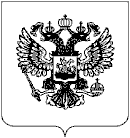 Российская ФедерацияКлетнянский муниципальный районБрянской областиВЕСТНИККлетнянского муниципального районаБрянской области(данное опубликование является официальным)№ 9(сентябрь 2023г.)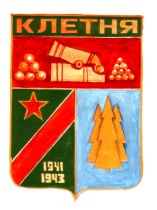 2023РОССИЙСКАЯ ФЕДЕРАЦИЯБРЯНСКАЯ ОБЛАСТЬАДМИНИСТРАЦИЯ  КЛЕТНЯНСКОГО  РАЙОНАРАСПОРЯЖЕНИЕ
от  « 18  » сентября 2023  года  №  507 - рп.Клетня
Об изменении минимального размера пенсии за выслугу лет лицам, замещавшим должности муниципальной службы Клетнянского района
          В  соответствии с пунктом  19 Решения Клетнянского районного Совета народных депутатов  от  ЗОЛ 1.2012  года  №  30-3/4  «Об  утверждении  Положения  о  порядке установления,  выплаты  и  перерасчета  пенсии  за  выслугу  лет  лицам,  замещавшим должности  муниципальной  службы  в  муниципальном  образовании  «Клетнянский муниципальный район» (с изменениями):
      1.  Установить с 01  октября 2023  года минимальный размер пенсии за выслугу лет лицам,  замещавшим  должности  муниципальной  службы  в  Клетнянском муниципальном районе в размере 4 139,74 рубля.      2.  Получателям  пенсии  за  выслугу  лет  лицам,  замещавшим  должности муниципальной  службы:  Борисову  А.Ф.,  Акулич  Т.Н.,  Бересневой  Л.П., Кулаженковой  Р.А.,  Власовой  Е.А.,  Бушменко  В.В.,  Фокиной  Л.Г.,  Полозову А.В.,  Лаврушиной  О.А.,  Рева  В.Н.,  Гончаровой  Т.К.  выплачивать  пенсию  в размере 4  139,74 руб. с 01.10.2023  г.      3.  Опубликовать  настоящее  распоряжение  в  информационном  бюллетене «Вестник  Клетнянского  муниципального  района  Брянской  области»  и разместить  на  официальном  сайте  Клетнянского муниципального  района Брянской области в сети «Интернет      4.  Контроль  за  исполнением  настоящего  распоряжения  возложить  на  заместителя главы администрации Ковалеву Н.В.5.  Распоряжение вступает в силу с момента его опубликования.
Глава администрацииКлетнянского района                                                                    А.А. ЛосьРОССИЙСКАЯ ФЕДЕРАЦИЯБРЯНСКАЯ ОБЛАСТЬАДМИНИСТРАЦИЯ  КЛЕТНЯНСКОГО  РАЙОНАРАСПОРЯЖЕНИЕ
от  « 25  » сентября 2023  года  №  523 - рп. КлетняО создании аварийного запаса материально- технических ресурсов в жилищно-коммунальном хозяйстве Клетнянского городского поселения         В  целях  создания  необходимых условий для  функционирования жилищно- коммунального  хозяйства,  оперативного  решения  вопросов  по  ликвидации технологических  нарушений,  аварий  и  инцидентов  на  коммунальных  системах жизнеобеспечения, руководствуясь пунктом 2 статьи  11  Федерального закона от 21 декабря  1994  года N  68-ФЗ  "О  защите  населения  и  территорий  от  чрезвычайных ситуаций  природного  и  техногенного  характера",  Уставом  муниципального образования Клетнянского городского поселения:         1.  Создать  в  муниципальном  образовании  Клетнянское  городское поселение  аварийный  запас  материально-технических  ресурсов  жилищно- коммунального  хозяйства  (далее  -  аварийный  запас  материально-технических ресурсов) состоящий из:1)  Насосы для скважин ЭЦВ 6-10-80 в количестве 3 единиц;2)  Насос для скважин ЭЦВ 8-65-125 в количестве  1  единицы;3)  Насос для скважин ЭЦВ 8-65-145 в количестве  1  единицы;4)  Насос для скважин ЭЦВ 8"-40-120 в количестве  1  единицы;5)  Частотный преобразователь УЕО  550СР438-231  55к\У91/110 Р380  V  в количестве 1  единицы;6)  Моторный  дроссель  УВОСЕ-110Е-Е18А-0.0635  mН  в  количестве  единицы.2.  Предусмотреть  в  бюджете  Клетнянского  городского  поселения  денежные средства для создания аварийного запаса.3.  Настоящее распоряжение вступает в силу со дня его подписания и подлежит опубликованию  на  официальном  сайте  администрации  Клетнянского района.4.  Контроль за исполнением настоящего распоряжения оставляю за собой.
И.о. главы администрацииКлетнянского района                                                                  С.Н.ВаськинРОССИЙСКАЯ ФЕДЕРАЦИЯБРЯНСКАЯ ОБЛАСТЬАДМИНИСТРАЦИЯ  КЛЕТНЯНСКОГО  РАЙОНАРАСПОРЯЖЕНИЕ
от  « 27  » сентября 2023  года  №  526 -рп. КлетняОб утверждении памятки муниципальным служащим администрации Клетнянского района о мерах по предотвращению и урегулированию конфликта интересов на муниципальной службе
     Во исполнение Федерального закона от 02.03.2007 г. № 25-ФЗ «О муниципальной службе в Российской Федерации», Федерального закона от 25.12.2008 г. № 273-ФЗ «О противодействии коррупции», с целью предотвращения конфликта интересов на муниципальной службе,      1. Утвердить прилагаемую Памятку муниципальным служащим администрации Клетнянского района о мерах по предотвращению и урегулированию конфликта интересов на муниципальной службе (далее -  Памятка).       2.  Опубликовать  настоящее  распоряжение  на  официальном  сайте администрации Клетнянского района в сети Интернет.       3. Данное распоряжение вступает в силу со дня его подписания.        4.  Контроль  за  исполнением  настоящего  распоряжения  возложить  на заместителя главы администрации Н.В. КовалевуИ.о. главы администрацииКлетнянского района                                                                  С.Н.ВаськинПриложение 1к распоряжению администрации Клетнянского районаот  « 27  » сентября 2023  года  №  526 -рПАМЯТКАмуниципальным служащим администрации Клетнянского района о мерах по предотвращению и урегулированию конфликта интересовна муниципальной службе
         В  соответствии  с  требованиями  Федерального  закона  от  25.12.2008 №273-Ф3 «О противодействии коррупции» муниципальный служащий обязан принимать  меры  по  предотвращению  и урегулированию  конфликта интересов.Основу  организации  работы  по  урегулированию  конфликта  интересов на  муниципальной  службе  составляет  обеспечение  исполнения муниципальными  служащими  обязанностей,  предусмотренных  статьей  11 Федерального закона «О противодействии коррупции».Конфликт  интересов  -  ситуация,  при  которой  личная заинтересованность  (прямая  или  косвенная)  лица,  замещающего  должность, замещение  которой  предусматривает  обязанность  принимать  меры  по предотвращению и урегулированию конфликта интересов,  влияет или может повлиять  на  надлежащее,  объективное  и  беспристрастное  исполнение  им должностных (служебных) обязанностей (осуществление полномочий).Под личной  заинтересованностью  понимается  возможность  получения муниципальным  служащим  при  исполнении  должностных  (служебных) обязанностей  доходов  в  виде  денег,  иного  имущества,  в  том  числе имущественных  прав,  услуг  имущественного  характера,  результатов выполненных  работ  или  каких-либо  выгод  (преимуществ)  для  себя  или  для третьих  лиц,  связаны  имущественными,  корпоративными  или  иными близкими отношениями.Следует  учитывать,  что  личная  заинтересованность  муниципального служащего может возникать в тех случаях, когда выгоду получают или могут получить  определенный  круг лиц.  К числу таких лиц относятся члены  семьи служащего  (родители,  супруги,  дети,  братья,  сестры  муниципального служащего, а также братья, сестры, родители и дети супругов, супруги детей). В  связи  с  этим,  в  настоящей  памятке для  определения  круга лиц,  с  выгодой которых  может  быть  связана  личная  заинтересованность  муниципального служащего, используется термин «родственники и/или иные лица, с которыми связана личная заинтересованность муниципального служащего».Под  указанные  определения  конфликту  интересов  попадает значительное  количество  ситуаций,  в  которых  муниципальный  служащий может  оказаться  в  процессе  исполнения  должностных  обязанностей.Учитывая  разнообразие  частных  интересов  муниципальных  служащих, составить  исчерпывающий  перечень  таких  ситуаций  не  представляется возможным.  Тем  не  менее,  следует  выделить  ряд  типичных  ситуаций,  в которых возникновение конфликта интересов является наиболее вероятным: выполнение  отдельных  функций  муниципального  управления  в отношении  родственников  и/или  иных  лиц,  с  которыми  связана  личная заинтересованность муниципального служащего; выполнение иной оплачиваемой работы; владение ценными бумагами, банковскими вкладами; получение подарков и услуг;имущественные обязательства и судебные разбирательства; взаимодействие  с  бывшим  работодателем  и  трудоустройство  после увольнения с муниципальной службы;нарушение  установленных  запретов  (например,  использование служебной  информации,  получение  без  письменного  разрешения представителя  нанимателя  наград,  почетных  и  специальных  званий  (за исключением научных) от иностранных государств).В  настоящей памятке рассматриваются ситуации конфликта интересов, приводится  описание  ситуации  и  рекомендации,  как  для  муниципальных служащих,  так  и  для  представителя  нанимателя  по  предотвращению  и урегулированию  конфликта  интересов.  В  отдельных  случаях  излагается комментарий, поясняющий почему та или иная ситуация является конфликтом интересов.  Комментарий содержит конкретные примеры и другую  полезную информацию.1.  Применение  мер  по  предотвращению  конфликта  интересов осуществляется  по  инициативе  муниципального  служащего  и  может  не связываться  с  его  обязанностями,  установленными  законодательством  о муниципальной службе и противодействии коррупции. Например, обращение муниципального  служащего  в  комиссию  по  соблюдению  требований  к служебному  поведению  муниципальных  служащих  и  урегулированию конфликтов интересов,  об установлении, имеются ли или будут ли иметься  в конкретной  сложившейся  или  возможной  ситуации  признаки  нарушения  им требований об урегулировании конфликта интересов.2.  В  целях  предотвращения  конфликта  интересов  и  своевременного разрешения  возникшего  конфликта  интересов  муниципальный  служащий обязан внимательно  относиться  к любой  возможности  конфликта  интересов; принимать  меры  по  предотвращению  конфликта  интересов;  сообщать представителю нанимателя о любом реальном или потенциальном конфликте интересов, как только ему становится о нем известно.3. В  случае  возникновения  у  муниципального  служащего  личной заинтересованности,  которая  приводит  или  может  привести  к  конфликту интересов, он обязан проинформировать об этом представителя нанимателя в письменной  форме  (заявление,  служебная  записка,  составленная  в произвольной форме).
 4. Предотвращение  или  урегулирование  конфликта  интересов  может состоять  в изменении  должностного  или  служебного  положения муниципального  служащего,  являющегося  стороной  конфликта  интересов, вплоть  до  его  отстранения  от  исполнения  должностных  (служебных) обязанностей  в установленном  порядке  и  (или)  в  его  отказе  от  выгоды, явившейся причиной возникновения конфликта интересов.5. Муниципальный  служащий  обязан  в случае  возникшего  конфликта интересов:-  принять  меры  по  преодолению  возникшего  конфликта  интересов самостоятельно или по согласованию с представителем нанимателя;-  подчиниться  окончательному  решению  по  предотвращению  или преодолению конфликта интересов.6  .  В  случае  установления  комиссией  признаков  дисциплинарного проступка  либо  факта  совершения  муниципальным  служащим  действия (бездействия),  содержащего  признаки  административного  правонарушения или состава преступления, данная информация представляется руководителю муниципального  органа  для  решения  вопроса  о  проведении  служебной проверки  и  применения  мер  ответственности,  предусмотренных нормативными правовыми актами Российской Федерации, либо передается  в правоохранительные органы по подведомственности.7.  При  определении содержания  функций  муниципального управления необходимо учитывать следующее.Пунктом  4  статьи  1  Федерального  закона  «О  противодействии коррупции»  установлено,  что  функции  муниципального  управления организацией  представляют  собой  полномочия  муниципального  служащего принимать  обязательные  для  исполнения  решения  по  кадровым, организационно-техническим,  финансовым,  материально-техническим  или иным  вопросам  в  отношении  данной  организации,  в  том  числе  решения, связанные с выдачей разрешений (лицензий) на осуществление определенного вида  деятельности  и  (или)  отдельных  действий  данной  организацией,  либо готовить проекты таких решений.Осуществление  «функций  муниципального  управления»  предполагает, в том числе:размещение заказов на поставку товаров, выполнение работ и оказание услуг для  муниципальных  нужд,  в  том  числе  участие  в  работе  комиссии  по размещению заказов;осуществление муниципального надзора и контроля;подготовку  и  принятие  решений  о  распределении  бюджетных ассигнований, субсидий, межбюджетных трансфертов, а также ограниченных ресурсов (квот, земельных участков и т.п.);организацию  продажи  приватизируемого  муниципального  имущества, иного имущества,  а также права на заключение договоров аренды земельных участков, находящихся в муниципальной собственности;
подготовку  и  принятие  решений  о  возврате  или  зачете  излишне уплаченных или излишне взысканных сумм налогов и сборов, а также пеней и штрафов;подготовку и принятие решений об отсрочке уплаты налогов и сборов; лицензирование отдельных  видов деятельности,  выдачу разрешений  на отдельные виды работ и иные действия;проведение муниципальной экспертизы и выдача заключений; возбуждение  и  рассмотрение  дел  об  административных правонарушениях, проведение административного расследования;проведение  расследований  причин  возникновения  чрезвычайных ситуаций природного  и техногенного характера,  аварий,  несчастных случаев на  производстве,  инфекционных  и  массовых  неинфекционных  заболеваний людей,  животных  и  растений,  причинения  вреда  окружающей  среде, имуществу граждан и юридических лиц, муниципальному имуществу;представление  в  судебных  органах  прав  и  законных  интересов Российской Федерации, субъектов Российской Федерации;участие  муниципального  служащего  в  осуществлении оперативно-розыскной  деятельности,  а  также  деятельности,  связанной  с предварительным следствием и дознанием по уголовным делам.8. К  ситуациям,  связанным  с  возникновением  или  возможностью возникновения  конфликта  интересов  на  муниципальной  службе,  могут  быть отнесены:участие  муниципального  служащего,  его  родственников  и  иных лиц,  в деятельности  коммерческой  организации,  если  отдельные  функции муниципального  управления  данной  организацией  либо  в  соответствующей сфере деятельности входят в его должностные обязанности;участие муниципального служащего в работе комиссии по размещению муниципального  заказа  или  в  организации  размещения  заказов  на  поставку товаров,  выполнение работ и  оказание услуг для муниципальных нужд, либо его возможность иным образом,' в том числе косвенно,  влиять на определение победителя конкурса;подготовка  и  принятие  (участие  в  подготовке  и  принятии)  решений  о распределении  бюджетных  ассигнований,  субсидий,  межбюджетных трансфертов,  а  также  распределение  ограниченного  ресурса  (квоты)  в отношении  организаций,  с  которыми  связаны  муниципальный  служащий, родственники  и иные  лица  (состоящие  в  трудовых,  подрядных  отношениях, либо в отношениях по оказанию услуг, имеют обязательства имущественного характера).9. К  должностным  обязанностям,  включающим  в  себя  функции муниципального  управления,  относится  наличие  у  муниципального служащего  полномочий  прямо  или  опосредованно  принимать  обязательные для  исполнения  решения  (готовить  проекты  таких  решений)  по  кадровым, организационно-техническим,  финансовым,  материально-техническим вопросам  в отношении  заинтересованной  организации  либо  оказывать влияние  на муниципальное регулирование экономических и иных процессов, в которых участвует заинтересованная организация, включая:принятие  правовых  актов  и  разработку  муниципальных  программ, связанных  с регулированием  осуществляемой  заинтересованной организацией деятельности; осуществлением  мер  муниципального  регулирования  в соответствующей  сфере,  в том  числе  в  отношении  заинтересованной организации;координацию  и  стимулирование  деятельности  хозяйствующих субъектов  в соответствующей  отрасли  экономики,  либо  участников общественных  отношений  в других  сферах  деятельности,  в  том  числе  и заинтересованной организации;управление  подведомственными  организациями,  осуществляющими деятельность в той же сфере, что и заинтересованная организация.10. Муниципальному  служащему,  в случае  поручения  ему  отдельных функций муниципального управления в отношении организации, владельцем, руководителем  или  работником  которой  он  являлся  до поступления  на муниципальную  службу,  следует  в письменной  форме  уведомить  своего непосредственного  начальника  о  возникшем  конфликте  интересов  или  о возможности его возникновения.11. Муниципальный  служащий  вправе  с предварительным уведомлением  представителя  нанимателя  выполнять  иную  оплачиваемую работу, если это не повлечет за собой конфликта интересов. При  направлении  представителю  нанимателя  предварительного уведомления  о выполнении  иной  оплачиваемой  работы  муниципальному служащему следует полно и подробно изложить, в какой степени выполнение им  этой  работы  связано  с  его  должностными  обязанностями,  каким  образом организация, в которой он собирается выполнять иную оплачиваемую работу, связана  с организациями,  в  отношении  которых  он  осуществляет  функции муниципального  управления  (финансовые,  имущественные  обязательства, судебные иски).При наличии конфликта интересов или возможности его возникновения муниципальному  служащему  следует  отказаться  от  предложений  о выполнении иной оплачиваемой работы.12. Муниципальному служащему рекомендуется не принимать подарки от непосредственных подчиненных, от организаций, в отношении  которых он осуществляёт  или  ранее  осуществлял  отдельные  функции  муниципального управления, вне зависимости от стоимости подарков, платных услуг и  поводов дарения (оказания).13. Муниципальному  служащему  рекомендуется  воздерживаться  от ведения  переговоров  о  последующем  трудоустройстве  с организациями,  в
 отношении  которых  он  осуществляет функции  муниципального управления, при  поступлении  соответствующих  предложении  о трудоустройстве рекомендуется  отказаться  от  их  обсуждения  до  момента увольнения с муниципальной службы.
 
 РОССИЙСКАЯ ФЕДЕРАЦИЯБРЯНСКАЯ ОБЛАСТЬАДМИНИСТРАЦИЯ  КЛЕТНЯНСКОГО  РАЙОНАПОСТАНОВЛЕНИЕот  « 04  » сентября 2023  года  №  553 п. КлетняО внесении дополнений и изменений в Положение  об организации питания обучающихся образовательных учреждений Клетнянского района Брянской области, утвержденного Постановлением администрации Клетнянского района от 23.11.2020 г. №723 (в ред. от 13.07.2022 г. №418, 31.08.2022 г. №499,  07.03.2023 г.  №167)
           В  соответствии  с  Федеральными  законами  от  29.12.2012  г.  №  273-ФЗ «Об  образовании  в  Российской  Федерации»,  от  17.07.1999  г.  №178-ФЗ  «  О государственной  социальной  помощи»  (с  изменениями  и дополнениями),  от 06.10.2003  г.  №  131-ФЗ  «Об  общих  принципах  организации  местного самоуправления  в  Российской  Федерации»,  от  05.04.2003  года N  44-ФЗ  «О порядке  учета  доходов  и  расчета  среднедушевого  дохода  семьи  и  дохода одиноко  проживающего  гражданина  для  признания  их  малоимущими  и оказания  им  государственной  социальной  помощи»  (с  изменениями  и дополнениями), -ПОСТАНОВЛЯЮ:
       1.  Внести  изменения  в  Положение  «Об  организации  питанияобучающихся  образовательных  учреждений  Клетнянского  муниципального района  Брянской  области»  утвержденного  постановлением  администрации Клетнянского  от  23  ноября  2020  года  №723  (в  ред.  постановлений  от 13.07.2022  г.  №418,  31.08.2022  г.  №499,  07.03.2023г.  №167)  следующего содержания:   - слово « малообеспеченный» заменить словом « малоимущий».     2. Настоящее Постановление вступает в силу с 01  сентября 2023 года.      3.  Настоящее  Постановление  опубликовать  в  информационном бюллетене  «Вестник  Клетнянского  муниципального  района  Брянской
области»  и разместить  на официальном  сайте  администрации  Клетнянского муниципального района Брянской области в сети «Интернет».4.  Контроль  за исполнением  настоящего  Постановления  возложить на заместителя главы администрации Клетнянского района Ковалеву Н.В.
Глава администрацииКлетнянского района                                                                    А.А. ЛосьРОССИЙСКАЯ ФЕДЕРАЦИЯАДМИНИСТРАЦИЯ КЛЕТНЯНСКОГО РАЙОНА БРЯНСКОЙ ОБЛАСТИ
 ПОСТАНОВЛЕНИЕот  12 .09. 2023 г.  №570 п. КлетняО  внесении  изменений  в  постановление администрации  Клетнянского  района от 26.05. 2021  года  №247 «  Об утверждении порядка  принятия  решений  о  признании безнадежной  к  взысканию  задолженности по  платежам  в  бюджеты  Клетнянского муниципального района Брянской области и Клетнянского  городского  поселения  Клет­нянского муниципального района Брянской области»
           В  соответствии  со  статьей  47.2  Бюджетного  кодекса Российской  Федерации, постановлением  Правительства  Российской  Федерации  от  06.05.2016г.  №393  «Об общих  требованиях  к  порядку  принятия  решений  о  признании  безнадежной  к взысканию задолженности по платежам в бюджет бюджетной системы Российской Федерации», ПОСТАНОВЛЯЮ:        1.  Внести  в  постановление  администрации  Клетнянского  района  Брянской области  от  26.05.2021г.  №  247  «Об  утверждении  порядка  принятия  решений  о признании  безнадежной  к  взысканию  задолженности  по  платежам  в  бюджеты Клетнянского  муниципального  района  Брянской  области  и  Клетнянского городского  поселения  Клетнянского  муниципального  района  Брянской  области следующие изменения:          В  приложение  2  «Состав  комиссии  по  рассмотрению  вопросов  о  признании безнадежной  к  взысканию  задолженности  по  платежам  в  бюджеты  Клетнянского муниципального  района  Брянской  области  и  Клетнянского  городского  поселения Клетнянского муниципального района Брянской области» :      - слова «Долженкова Е.А.» заменить словами «Тихонова И.В.»;      - слова « Стрельбин В.А.» заменить словами «Сныткин С.В.».         2.  Настоящее  постановление  разместить  на  официальном  сайте  администрации Клетнянского муниципального района в сети Интернет.         3.  Контроль за исполнением настоящего постановления оставляю за собой.Глава администрацииКлетнянского района                                                                      А.А. ЛосьРОССИЙСКАЯ ФЕДЕРАЦИЯ Администрация Клетнянского района Брянской области ПОСТАНОВЛЕНИЕ
от 12.09.2023г. №573 п. КлетняО внесении изменений в муниципальную программу «Обеспечение реализации полномочий Клетнянского муниципального района»
       В  соответствии  с  постановлением  администрации  от 02.10.2020г.  №603  «Об  утверждении порядка  разработки,  реализации  и  оценки  эффективности  муниципальных  программ Клетнянского  муниципального  района  Брянской  области»,  решением  Клетнянского  районного Совета  народных  депутатов  от  25.08.2023г.  №  37-4  «О  внесении  изменений  в  Решение Клетнянского районного  Совета народных депутатов  «О бюджете Клетнянского муниципального района Брянской области на 2023 год и плановый период 2024 и 2025 годов»Постановляю:1.  Внести  изменения  в  муниципальную  программу  «Обеспечение  реализации полномочий  Клетнянского  муниципального  района  Брянской  области»,  утвержденную постановлением  администрации  Клетнянского  района  от  25.12.2018г.№  1138  «Об  утверждении муниципальной  программы  «Обеспечение  реализации  полномочий  Клетнянского муниципального  района»  (в  редакции  постановлений  администрации  Клетнянского  района  от 26.03.2019г.  №201,  от  20.08.2019г.  №579,  от  19.12.2019г.  №889,  от  25.12.2019г.№911,  от 25.03.2020г.№188,  от  01,09.2020г.№505,  от  28.12.2020г.№840,  от  26.04.2021г.№215,  от 20.12.2021г.  №745,  от  12.05.2022г.№248,  от  22.08.2022г.  №492,  от  30.08.2022г.  №497,  от 23.12.2022г. №800, от 29.03.2023г. № 236, от 10.07.2023г. № 433) следующие изменения:1.1. в приложении  1  к муниципальной программе строку:
2.  Опубликовать  настоящее  постановление  в  информационном  бюллетене  «Вестник муниципального  района  Брянской  области»,  а  также  разместить  на  официальном  сайте администрации Клетнянского района в сети Интернет.3. Постановление вступает в силу с момента его подписания.4.  Контроль  за  исполнением  постановления  возложить  на  первого  заместителя  главы администрации Клетнянского района Васькина С.Н.
Глава администрацииКлетнянского района                                                                      А.А. ЛосьРОССИЙСКАЯ ФЕДЕРАЦИЯАДМИНИСТРАЦИЯ КЛЕТНЯНСКОГО РАЙОНА БРЯНСКОЙ ОБЛАСТИ
 ПОСТАНОВЛЕНИЕот  13 .09. 2023 г.  №574п. КлетняОб утверждении Порядка уведомления о выполнении иной оплачиваемой работы муниципальными служащими администрации Клетнянского района Брянской области       Во  исполнение  Федерального  закона  от  02.03.2007  г.  №  25-ФЗ  «О муниципальной  службе  в  Российской  Федерации»,  Федерального  закона  от  25.12.2008  г.  №  273-ФЗ  «О  противодействии  коррупции»  с  целью предотвращения конфликта интересов на муниципальной службе,
ПОСТАНОВЛЯЮ:
      1.  Утвердить  прилагаемый  Порядок  об  уведомлении  о  выполнении иной  оплачиваемой  работы  муниципальными  служащими  администрации Клетнянского района Брянской области.      2.  Опубликовать  настоящее  постановление  на  официальном  сайте администрации Клетнянского района в сети Интернет.      3. Данное постановление вступает в силу со дня его подписания.       4.  Контроль  за  исполнением  настоящего  постановления  возложить  на заместителя главы администрации Н.В. Ковалёву.
Глава администрацииКлетнянского района                                                                      А.А. ЛосьПриложение №1 к постановлению Администрации Клетнянского района Брянской области  от  13 .09. 2023 г.  №574ПОРЯДОКуведомления о выполнении иной оплачиваемой работы муниципальными служащими Администрации Клетнянского района Брянской области
         1.  Настоящий  Порядок  разработан  на  основании  части  2  статьи  11 Федерального  закона  от  02.03.2007  №  25-ФЗ  «О  муниципальной  службе  в Российской  Федерации»  с  целью  предотвращения  конфликта  интересов  на муниципальной  службе  и  устанавливает  процедуру  уведомления  Главы Администрации  Клетнянского  района  (далее  -  работодателя)  о  выполнении муниципальным  служащим  Администрации  Клетнянского  района  Брянской области (далее -  муниципальный служащий) иной оплачиваемой работы.         2.  Муниципальный  служащий  вправе  с  предварительным  письменным уведомлением работодателя выполнять иную оплачиваемую работу, если это не повлечет за собой конфликт интересов.         3. Под конфликтом интересов понимается ситуация, при которой личная заинтересованность (прямая или косвенная) муниципального служащего влияет или может повлиять на надлежащее исполнение им должностных (служебных) обязанностей  и  при  которой  возникает  или  может  возникнуть  противоречие между  личной  заинтересованностью  муниципального  служащего  и  правами  и законными  интересами  граждан,  организаций,  общества  или  государства, способное  привести  к  причинению  вреда  правам  и  законным  интересам граждан, организаций, общества или государства.         4.  Выполнение  муниципальным  служащим  иной  регулярной оплачиваемой работы должно осуществляться в свободное от основной работы время  в соответствии  с требованиями трудового "законодательства о работе  по совместительству.          5.  Муниципальный  служащий,  планирующий  выполнять  иную оплачиваемую  работу,  направляет  работодателю  уведомление  в  письменной форме  (Приложение  2).  Регистрация  уведомления  осуществляется  кадровой службой  Администрации  Клетнянского  района  Брянской  области  в  день  их поступлений в журнале регистрации уведомлений о намерении выполнять иную оплачиваемую работу (Приложение 3).          6.  Предварительное  уведомление  о  предстоящем  выполнении  иной оплачиваемой работы (далее - уведомление) должно быть направлено до начала выполнения иной оплачиваемой работы и содержать:наименование  и  характеристику  деятельности  организации (учреждения),  в  котором  предполагается  осуществлять  иную  оплачиваемую работу;
-  наименование  должности  по  иной  оплачиваемой  работе,  основные обязанности, описание характера работы;-  предполагаемый  график  занятости  (сроки  и  время  выполнения  иной оплачиваемой работы).      7.  Руководитель  муниципального  служащего  и  работодатель  в  бланке уведомления подтверждают, что выполнение  муниципальным  служащим иной оплачиваемой  работы  не  приведет  к  возникновению  конфликта  интересов  и предполагаемый  график  иной  работы  не  препятствует  ему  исполнению должностных обязанностей по замещаемой должности муниципальной службы в  течение  установленной  продолжительности  служебного  времени  в  рабочую неделю.      8.  В  случае  если  руководитель  муниципального  служащего  или работодатель  возражает  против  выполнения  муниципальным  служащим  иной оплачиваемой  работы,  в  бланке  уведомления  он  обосновывает  свое  мнение  о том,  что  иная  оплачиваемая  работа  муниципального  служащего  может привести к конфликту интересов.      9.  Предварительное  уведомление  муниципального  служащего  о выполнении  иной  оплачиваемой  работы  в  течение  трех  рабочих  дней направляется в комиссию по соблюдению требований к служебному поведению муниципальных  служащих  Администрации  Клетнянского  района  Брянской  области   и урегулированию  конфликта  интересов  (в  кадровую  службу администрации).       10.  По  итогам рассмотрения уведомления  комиссия принимает одно из двух решений:а) установлено, что в рассматриваемом случае не содержится признаков личной  заинтересованности  муниципального  служащего,  которая  может привести к конфликту интересов;б)  установлен  факт  наличия  личной  заинтересованности муниципального  служащего,  которая  приводит  или  может  привести  к конфликту интересов.       11.  В  случае  изменения  графика  выполнения  иной  оплачиваемой работы,  а также  иных обстоятельств,  связанных  с  выполнением такой работы, муниципальный  служащий  уведомляет  работодателя  в  соответствии  с настоящим Порядком.
Приложение 2 к постановлению Администрации Клетнянского района Брянской области от  13 .09. 2023 г.  №574УВЕДОМЛЕНИЕмуниципального служащего о выполнении  иной оплачиваемой работы
В  соответствии  с  пунктом  2  статьи  11  Федерального  закона  от 02.03.2007 г. № 25-ФЗ «О муниципальной службе в Российской Федерации»:
 Я ,_____________________________________________________________
замещающий                     должность                       муниципальной службы
                                                             (наименование должности, отдела)
намерен(а) с "__" ___________ 20__ г. по  "__ "  ________________  20__  г.заниматься (занимаюсь) иной оплачиваемой деятельностью                                                     (подчеркнуть)
Выполняя работу______________'_____________________________________  (по трудовому договору, гражданско-трудовому договору)
в(полное наименование организации)
Работа
(конкретная работа или трудовая функция)
будет  выполняться  в  свободное  от  основной  работы* время  и  не  повлечет  за собой конфликт интересов.
      При  выполнении  указанной  работы  обязуюсь  соблюдать  требования, предусмотренные  статьями  14  и  14.1  Федерального  закона  от  02.03.2007г.  № 25-ФЗ «О муниципальной службе в Российской Федерации»
``        ``		20	г.                                                                                             (подпись)Мнение руководителя ``        ``		20	г.	                                                         (подпись)	(Ф.И.О.)Мнение работодателя
``        ``		20	г.	                                                         (подпись)	(Ф.И.О.)Приложение 3 к постановлению Администрации Клетнянского района Брянской области от  13 .09. 2023 г.  №574РОССИЙСКАЯ  ФЕДЕРАЦИЯАДМИНИСТРАЦИЯ КЛЕТНЯНСКОГО РАЙОНА БРЯНСКОЙОБЛАСТИПОСТАНОВЛЕНИЕ
от  13.09.2023  №575 п.КлетняО  проведении  капитального  ремонта общего  имущества  в  многоквартирном доме, расположенном по адресу: Брянская область,  Клетнянский  муниципальный район,  п.Клетня,  Микрорайон  №1,  д.4, включенном  в  краткосрочный  план реализации  региональной  программы «Проведение  капитального  ремонта общего  имущества  многоквартирных домов  на  территории  Брянской  области» (2014-2043  годы)  на  территории муниципального  образования«Клетнянский  муниципальный  район» этап 2024г., в котором  в период с  10 июня 2023г.  по  10  сентября  2023г. собственниками  помещений  не  было принято  решение  о  проведении капитального ремонт    В  соответствии  с  частью  6  статьи  189  Жилищного  кодекса  Российской федерации,  п.5  статьи  15  Закона  Брянской  области  от  11  июня  2013  года №40-3  «Об  организации  проведения  капитального  ремонта  общего имущества  в  многоквартирных  домах,  расположенных  на  территории Брянской области»
ПОСТАНОВЛЯЮ:
1.  Принять  решение  о  проведении  капитального  ремонта  общего имущества  в  многоквартирном  доме,  расположенном  по  адресу:  Брянская область,  Клетнянский  муниципальный  район,  п.Клетня,  Микрорайон  №1, д.4,  в  краткосрочный  план  реализации  региональной  программы «Проведение  капитального  ремонта  общего  имущества  многоквартирных домов  на  территории  Брянской  области»  (2014-2042  годы)  на  территории муниципального  образования  «Клетнянский  муниципальный  район»,  этап 2024г.,  в  котором  в  период  с  10  июня  2023г.  по  10  сентября  2023г.,собственниками  помещений  не  было  принято  решение  о  проведении капитального ремонта.2.  Настоящее постановление вступает в силу со дня подписания.
3.  Настоящее  постановление  опубликовать  в  сети  Интернет  на официальном сайте администрации Клетнянского района Брянской области. 
4.  Контроль  за  исполнением  настоящего  постановления  возложить  на первого  заместителя  главы  администрации  Клетнянского  района  С.Н. Васькина.
Глава администрацииКлетнянского района                                                                    А.А. ЛосьРОССИЙСКАЯ  ФЕДЕРАЦИЯАДМИНИСТРАЦИЯ КЛЕТНЯНСКОГО РАЙОНА БРЯНСКОЙОБЛАСТИПОСТАНОВЛЕНИЕот  13.09.2023  №576 п. КлетняО  проведении  капитального  ремонта общего  имущества  в  многоквартирном доме, расположенном  по адресу: Брянская область,  Клетнянский  муниципальный район,  п.Клетня,  Микрорайон  №1,  д.22, включенном  в  краткосрочный  план реализации  региональной  программы «Проведение  капитального  ремонта общего  имущества  многоквартирных домов  на  территории  Брянской  области» (2014-2043  годы)  на  территории муниципального  образования«Клетнянский  муниципальный  район» этап 2024г., в котором  в период с  10 июня 2023г.  по  10  сентября  2023г. собственниками  помещений  не  было принято  решение  о  проведении капитального ремонта    В  соответствии  с  частью  6  статьи  189  Жилищного  кодекса  Российской федерации,  п.5  статьи  15  Закона  Брянской  области  от  11  июня  2013  года №40-3  «Об  организации  проведения  капитального  ремонта  общего имущества  в  многоквартирных  домах,  расположенных  на  территории Брянской области»ПОСТАНОВЛЯЮ:1.  Принять  решение  о  проведении  капитального  ремонта  общего имущества  в  многоквартирном  доме,  расположенном  по  адресу:  Брянская область,  Клетнянский  муниципальный  район,  п. Клетня,  Микрорайон  №1, д.22,  в  краткосрочный  план  реализации  региональной  программы «Проведение  капитального  ремонта  общего  имущества  многоквартирных домов  на  территории  Брянской  области»  (2014-20^13  годы)  на  территории муниципального  образования  «Клетнянский  муниципальный  район»,  этап 2024г.,  в  котором  в  период  с  10  июня  2023 г.  по  10  сентября  2023г., собственниками  помещений  не  было  принято  решение  о  проведении капитального ремонта.
2.  Настоящее постановление вступает в силу со дня подписания.3.  Настоящее  постановление  опубликовать  в  сети  Интернет  на официальном сайте администрации Клетнянского района Брянской области.4.  Контроль  за  исполнением  настоящего  постановления  возложить  на первого  заместителя  главы  администрации  Клетнянского  района  С.Н. Васькина.
 
Глава администрацииКлетнянского района                                                                    А.А. ЛосьРОССИЙСКАЯ  ФЕДЕРАЦИЯАДМИНИСТРАЦИЯ КЛЕТНЯНСКОГО РАЙОНА БРЯНСКОЙОБЛАСТИПОСТАНОВЛЕНИЕот  19.09.2023  №586п. КлетняОб индексации размера выплаты денежных средств на содержание и проезд ребенка, находящегося под опекой или попечительством, и размера вознаграждения приёмным родителям
    В  целях реализации  законов  Брянской  области  от  14 декабря 2007  года №  168  -3  «О  размере,  порядке  назначения  и  выплаты  денежных средств  на содержание  и  проезд  ребенка,  находящегося  под  опекой  или попечительством»,  от  7  декабря  2009  года  №  108-3  «О  размерах вознаграждения  приемным  родителям  и  мерах  социальной  поддержки, предоставляемых  приемной  семье»,  в  соответствии  с  постановлением Правительства  Брянской  области  от  11  сентября  2023  года  №  427-п  «Об индексации  размера  выплаты  денежных  средств  на  содержание  и  проезд ребенка,  находящегося  под  опекой  или  попечительством,  и  размера вознаграждения приемным родителям»,
ПОСТАНОВЛЯЮ:1.  Осуществить  с  1  октября  2023  года  индексацию  размера  выплаты денежных  средств  на  содержание  и  проезд  ребенка,  находящегося  под опекой  или  попечительством,  и  размера  вознаграждения  приемным родителям  с  применением  коэффициента  1,061  исходя  из  уровня инфляции.2.  Опубликовать  настоящее  постановление  на  официальном  сайте администрации Клетнянского района.3.  Контроль  за  исполнением  настоящего  постановления  возложить  на заместителя главы администрации  Клетнянского района Н. В. Ковалеву.
Глава администрацииКлетнянского района                                                                    А.А. ЛосьРОССИЙСКАЯ  ФЕДЕРАЦИЯАДМИНИСТРАЦИЯ КЛЕТНЯНСКОГО РАЙОНА БРЯНСКОЙОБЛАСТИПОСТАНОВЛЕНИЕот  22.09.2023  №598п. КлетняО назначении именных стипендий главы администрации Клетнянского района учащимся общеобразовательных учреждений и учреждений дополнительного образования детей в 2023-2024 учебном году
Во  исполнение  приоритетного  национального  проекта  «Образование»,  в соответствии  с  выполнением  районной  целевой  программы  «Развитие системы образования Клетнянского муниципального района», в соответствии с  ходатайством  образовательных  организаций  района  о  поощрении  лучших учащихся  за  высокие  результаты  в  учебе,  активное  участие  в  жизни образовательного  учреждения,  творческие  достижения  в  муниципальных, региональных, всероссийских конкурсах и соревнованиях
ПОСТАНОВЛЯЮI.  Назначить  именные  стипендии  главы  администрации  Клетнянского района следующим обучающимся образовательных организаций:
1.  Саленковой  Веронике  Эдуардовне,  обучающейся  11  класса  МБОУКлетнянская СОШ №2  им. Героя Советского Союза Н.В. Можаева;2.  Легоцкой  Анастасии  Петровне,  обучающейся  10  класса  МБОУКлетнянская СОШ №2  им. Героя Советского Союза Н.В. Можаева;3.  Белокопытовой  Александре  Алексеевне,  обучающейся  11  класса  МБОУ Клетнянская СОШ №2  им. Героя Советского Союза Н.В. Можаева;4.  Кирееву  Ивану  Александровичу,  обучающемуся  11  класса  МБОУКлетнянская СОШ №2  им. Героя Советского Союза Н.В. Можаева;5.  Рождественскому  Ивану  Алексеевичу,  обучающемуся  9  класса  МБОУ Клетнянская СОШ №2  им. Героя Советского Союза Н.В. Можаева;6.  Немцовой  Веронике  Алексеевне,  обучающейся  9  класса  МБОУКлетнянская СОШ №2  им. Героя Советского Союза Н.В. Можаева;
 7.  Исаченкову Максиму Сергеевичу, обучающемуся  10 класса МБОУ СОШ №  1  и.  Клетня  Брянской  области  имени  генерал-майора  авиации  Г.П. Политыкина;8.  Сычиковой Софье Васильевне, обучающейся 9 класса МБОУ СОШ №  1  п. Клетня Брянской области имени генерал-майора авиации Г.П. Политыкина;9.  Политовой Любови Дмитриевне, обучающейся  11  класса МБОУ СОШ № 1  п.  Клетня  Брянской  области  имени  генерал-майора  авиации  Г.П. Политыкина;10.  Химушкиной Анастасии Александровне, обучающейся  11  класса МБОУ Клетнянская СОШ №2  им. Героя Советского Союза Н.В. Можаева;11.  Соловьеву Никите Сергеевичу, обучающемуся 9 класса МБОУ СОШ № 1 п.  Клетня  Брянской  области  имени  генерал-майора  авиации  Г.П. Политыкина;12.  Сидоренкову Максиму Юрьевичу, обучающемуся 11  класса МБОУ СОШ №  1  п.  Клетня  Брянской  области  имени  генерал-майора  авиации  Г.П. Политыкина;13.  Бричикову Никите Денисовичу, обучающемуся  11  класса МБОУ СОШ п. Мирный;14. Манашевой Ольге Павловне, обучающейся  10 класса МБОУ СОШ №  1  и. Клетня Брянской области имени генерал-майора авиации Г.П. Политыкина;15.  Петрусёвой  Ангелине  Николаевне,  обучающейся  11  класса  МБОУ Клетнянская СОШ №2  им. Героя Советского Союза Н.В. Можаева;16.  Резаевой Екатерине Геннадьевне, обучающейся  11  класса МБОУ СОШ с. Лутна.17. Батюкову Вячеславу Андреевичу, обучающемуся МБУ ДО КСТ1Т;18.  Ефремову Андрею Дмитриевичу, обучающемуся МБУ ДО КСШ;19.  Пожиленкову Тимофею Алексеевичу, обучающемуся МБУ ДО КСШ;20.  Мармазову Ивану Сергеевичу, обучающемуся МБУ ДО КСШ;21.  Саулиной Виктории Александровне, обучающейся МБУ ДО КСШ;22.  Немцову Терентию Сергеевичу, обучающемуся МБУ ДО КСШ;23.  Козлову Степану Леонидовичу, обучающемуся МБУ ДО КСШ.24.  Заграбскому  Никите  Александровичу,  обучающемуся  МБУ  ДО «Клетнянская ДШИ;25.  Сныткину  Артёму  Денисовичу,  обучающемуся  МБУ  ДО  «Клетнянская ДШИ;26.  Курзиной  Снежане  Анатольевне,  обучающейся  МБУ  ДО  «Клетнянская ДШИ;27. Селедцову Кириллу Михайловичу, обучающемуся МБУ ДО «Клетнянская ДШИ»;
28.  Саулиной Арине  Александровне,  обучающейся  МБУ  ДО  «Клетнянская29.  Казаковой  Веронике  Константиновне,  обучающейся  МБУ  ДО «Клетнянская ДШИ.II.  Настоящее постановление вступает в силу с момента подписания.III.  Контроль за исполнением настоящего постановления возложить на заместителя главы администрации Н.В. Ковалеву.IV.  Настоящее постановление опубликовать в информационном бюллетене «Вестник Клетнянского муниципального района Брянской области» и разместить на официальном сайте администрации Клетнянского района в сети «Интернет».Глава администрацииКлетнянского района                                                                    А.А. ЛосьРОССИЙСКАЯ  ФЕДЕРАЦИЯАДМИНИСТРАЦИЯ КЛЕТНЯНСКОГО РАЙОНА БРЯНСКОЙОБЛАСТИПОСТАНОВЛЕНИЕот  27.09.2023  №602п. КлетняОб утверждении Порядка сообщения муниципальными служащими администрации Клетнянского муниципального района Брянской областио возникновении личной заинтересованностипри исполнении должностных обязанностей,которая приводит или может привести к конфликту интересов
Во  исполнение  Федерального  закона  от  02.03.2007  г.  №  25-ФЗ  «О муниципальной  службе  в  Российской  Федерации»,  Федерального  закона  от 25.12.2008 г. № 273-ФЗ «О противодействии коррупции»,
ПОСТАНОВЛЯЮ:
1.  Утвердить  прилагаемое  Положение  о  порядке  сообщения муниципальными  служащими  администрации  Клетнянского  муниципального района  о  возникновении  личной  заинтересованности  при  исполнении должностных обязанностей, которая приводит или может привести к конфликту интересов2.  Опубликовать  настоящее  постановление  на  официальном  сайте администрации Клетнянского района в сети Интернет.3. Данное постановление вступает в силу со дня его подписания.4.  Контроль  за  исполнением  настоящего  постановления  возложить  на заместителя главы администрации Н.В. Ковалёву.
И.о. главы администрацииКлетнянского района                                                          С.Н. ВаськинПриложение №1 к постановлению Администрации Клетнянского района Брянской области от  27 .09. 2023 г.  №602ПОЛОЖЕНИЕо порядке сообщения муниципальными служащими администрации Клетнянского муниципального района о возникновении личной заинтересованности при исполнении должностных обязанностей, которая приводит или может привести к конфликту интересов ,  (далее по тексту -  Положение)1.  Настоящим  Положением  определяется  порядок  сообщения муниципальными  служащими  администрации  Клетнянского  муниципального района  (далее  -  муниципальные  служащие)  о  возникновении  личной заинтересованности  при  исполнении  должностных  обязанностей,  которая приводит или может привести к конфликту интересов.2.  Муниципальные  служащие  в  соответствии  с  законодательством  о противодействии  коррупции  обязаны  сообщать  о  возникновении  личной заинтересованности  при  исполнении  должностных  обязанностей,  которая приводит или может привести к конфликту интересов, а также принимать меры по предотвращению или урегулированию конфликта интересов.3.  При  возникновении  у  муниципального  служащего  при  исполнении должностных  обязанностей  личной  заинтересованности  (прямой  или косвенной),  которая  приводит  или  может  привести  к  конфликту  интересов,  он обязан,  как  только  ему  стало  об  этом  известно,  предоставить  представителю нанимателя (работодателю) сообщение в письменной форме в виде уведомления о  возникновении  личной  заинтересованности  при  исполнении  должностных обязанностей,  которая  приводит  или  может  привести  к  конфликту  интересов (далее  по  тексту  -   Уведомление),  по  форме  согласно  Приложению  2  к настоящему Положению.В  случае  невозможности  предоставить  Уведомление  лично,  возможно предоставление  Уведомления  посредством  почтового  отправления  с уведомлением о вручении и описью вложения.4.  Регистрация  Уведомлений  осуществляется  специалистом  администрации Клетнянского  муниципального  района,  ответственным  за  кадровое делопроизводство  (далее  -  ответственное  должностное  лицо),  в  день  их поступления  в  журнале  регистрации  уведомлений  по  форме  согласно Приложению 3  к настоящему Положению.Журнал должен быть прошит, пронумерован и заверен печатью.Журнал  хранится  в  течение  3-х  лет  с  даты  регистрации  в  нем последнего уведомления, после чего передается  в архив.  5.  Копия  зарегистрированного  в  установленном  порядке  уведомления выдается  муниципальному  служащему  лично  под  подпись  в  журнале
регистрации  уведомлений,  либо  направляется  по  почте  заказным  письмом  с уведомлением о вручении.На копии уведомления, подлежащего передаче муниципальному служащему, ставится  отметка  "Уведомление  зарегистрировано"  с  указанием  даты регистрации  уведомления,  фамилии,  имени,  отчества  и  должности  лица, зарегистрировавшего уведомление.6. Уведомление в течение трех рабочих дней с даты поступления направляется ответственным должностным лицом  в комиссию по соблюдению требований к служебному  поведению  лиц,  замещающих  муниципальные  должности  и муниципальных  служащих  и  урегулированию  конфликта  интересов  (далее- комиссия) для  рассмотрения  в  сроки  и  порядке,  установленные  Положением  о комиссии  по  соблюдению  требований  к  служебному  поведению  лиц, замещающих  муниципальные  должности  и  муниципальных  служащих  и урегулированию  конфликта  интересов,  утвержденным  постановлением администрации  Клетнянского  муниципального  района  (далее  -  Положение  о комиссии).7.  В  течение  трех  рабочих  дней  со  дня  поступления  протокола  комиссии представитель  нанимателя  (работодатель)  принимает  по  результатам рассмотрения Уведомления одно из следующих решений:а)  признать,  что  при  исполнении  муниципальным  служащим должностных обязанностей конфликт интересов отсутствует;б)  признать,  что  при  исполнении  муниципальным  служащим должностных обязанностей  личная  заинтересованность  приводит  или  может  привести  к конфликту интересов.  В  этом случае представитель нанимателя (работодатель) принимает меры по урегулированию конфликта интересов или по недопущению его возникновения;в)  признать,  что  служащий  не  соблюдал  требования  об  урегулировании конфликта  интересов.  В  этом  случае  представитель  нанимателя  (работодатель) применяет к муниципальному служащему конкретную меру ответственности.8.  Ответственное  должностное  лицо  в  течение  двух  дней  со  дня  принятия представителем  нанимателя  (работодателя)  решения  информирует  о  принятом решении муниципального служащего.9. Представитель нанимателя (работодатель) обязан принять следующие меры по предотвращению или урегулированию конфликта интересов:1)  изменить  должностное  или  служебное  положение  муниципального служащего,  являющегося  стороной  конфликта  интересов,  вплоть  до  его отстранения от исполнения должностных (служебных) обязанностей, в порядке, установленном Федеральным законом от 02.03.2007 № 25-ФЗ «О муниципальной службе в Российской Федерации»;2)  принять  отказ  муниципального  служащего  от  выгоды,  явившейся причиной возникновения конфликта интересов.10.  Изменение  должностного  или  служебного  положения  муниципального служащего,  являющегося  стороной  конфликта  интересов,  может  носить постоянный или временный характер.11. Представителем нанимателя (работодателем) в качестве постоянной меры по  предотвращению  и  урегулированию  конфликта  интересов  могут  быть внесены  соответствующие  изменения  в  должностную  инструкцию муниципального служащего, осуществлен перевод муниципального служащего на другую должность в администрации Клетнянского муниципального района.12.  Вопросы,  связанные  с  временным  отстранением  муниципального служащего  от  замещаемой  должности  муниципальной  службы, регламентируются  положениями  части  3  статьи  14.1  Федерального  закона  от 02.03.2007 № 25-ФЗ «О муниципальной службе в Российской Федерации».13.  Муниципальный  служащий  может  быть  отстранен  от  замещаемой должности  муниципальной  службы  (не  допущен  к  исполнению  должностных обязанностей)  на срок,  не превышающий  60  дней со дня  принятия решения  об урегулировании  конфликта  интересов  или  о  проведении  проверки.  Указанный срок  может  быть  продлен  до  90  дней  лицом,  принявшим  соответствующее решение.  В  качестве  гарантии  муниципальному  служащему  сохраняется денежное  содержание  на  все  время  отстранения  от  замещаемой  должности муниципальной службы.14.  Основанием для отстранения муниципального служащего от исполнения должностных  (служебных)  обязанностей,  замещаемой  должности муниципальной  службы  является  распорядительный  акт  (распоряжение администрации Клетнянского муниципального района), в котором указываются:-  факт,  послуживший  основанием  для  отстранения  муниципального служащего;-  дата,  с  которой  муниципальный  служащий  отстранен  от  исполнения должностных (служебных) обязанностей;-  дата,  с  которой  муниципальный  служащий  должен  приступить  к исполнению своих должностных (служебных) обязанностей;- условие сохранения денежного содержания муниципального служащего на все время отстранения  от исполнения должностных (служебных) обязанностей, замещаемой должности муниципальной службы.15.  В  случае  отказа  муниципального  служащего  от  выгоды,  явившейся причиной  возникновения  конфликта  интересов,  он  представляет  на  имя представителя  нанимателя (работодателя)  в  письменной  форме обязательство о воздержании от совершения  определенных действий  или  возврате  полученного имущества, если выгода уже получена.16.  За  совершение  дисциплинарного  проступка  работодатель  имеет  право применить  дисциплинарные  взыскания,  предусмотренные  статьей  27 Федерального  закона  от  02.03.2007  №  25-ФЗ  «О  муниципальной  службе  в Российской Федерации», а именно:1) замечание;2) выговор;3) увольнение с муниципальной службы по соответствующим основаниям.17. Уведомление и иные материалы, связанные с рассмотрением Уведомления, приобщаются к личному делу муниципального служащего.
Приложение №2 к постановлению Администрации Клетнянского района Брянской области от  27 .09. 2023 г.  №602(отметка об ознакомлении)
Главе администрации Клетнянского района                                                               от                                                                                                    (Ф.И.О., замещаемая должность) 
УВЕДОМЛЕНИЕо возникновении личной заинтересованностипри исполнении должностных обязанностей,которая приводит или может привестик конфликту интересов
Сообщаю  о  возникновении  у  меня  личной  заинтересованности  при исполнении должностных обязанностей, которая приводит или может привести к конфликту интересов (нужное подчеркнуть).       Обстоятельства,  являющиеся  основанием  возникновения  личной заинтересованности:
Должностные  обязанности, на исполнение которых влияет или может повлиять личная заинтересованность:Предлагаемые  меры  по  предотвращению  или  урегулированию  конфликта интересов:Намереваюсь (не намереваюсь) лично присутствовать на заседании комиссии по  соблюдению  требований  к  служебному  поведению  и  урегулированию конфликта интересов администрации Клетнянского муниципального района при рассмотрении настоящего уведомления (нужное подчеркнуть).«__»__________ .__20__ г ._______________________________________________                                           (подпись лица, расшифровка направляющего уведомление)
Приложение №3к постановлению Администрации Клетнянского района Брянской области от  27.09. 2023 г.  №602Журналрегистрации сообщений о возникновении личной заинтересованности при исполнении служебных обязанностей, которая приводит или можетпривести к конфликту интересов
РОССИЙСКАЯ  ФЕДЕРАЦИЯАДМИНИСТРАЦИЯ КЛЕТНЯНСКОГО РАЙОНА БРЯНСКОЙОБЛАСТИПОСТАНОВЛЕНИЕот  29.09.2023  №610п. КлетняОб утверждении перечня должностей муниципальной службы, предусмотренный ст. 12 ФЗ от 25.12.2008 № 273-ФЗ «О противодействии коррупции»
         Во исполнение Федерального закона от 02.03.2007 г. № 25-ФЗ «О муниципальной службе в Российской Федерации», Федерального закона от 25.12.2008 г. № 273-ФЗ «О противодействии коррупции,ПОСТАНОВЛЯЮ:
     1.  Утвердить  прилагаемый  Перечень  должностей  муниципальной службы,  предусмотренный  ст.  12  ФЗ  от  25.12.2008  №  273-ФЗ  «О противодействии коррупции» администрации Клетнянского района Брянской области.      2. Данное постановление вступает в силу со дня его подписания.      3.  Опубликовать  настоящее  постановление  на  официальном  сайте администрации Клетнянского района в сети Интернет.       4.  Контроль  за  исполнением  настоящего  постановления  возложить  на заместителя главы администрации Н.В. Ковалёву.
И.о. главы администрацииКлетнянского района                                                          С.Н. ВаськинПриложение № 1 к постановлению администрации Клетнянского районаот  29.09.2023  №610	ПЕРЕЧЕНЬдолжностей муниципальной службы, при замещении которых на граждан налагаются ограничения, предусмотренные статьей 12 Федерального закона от 25.12.2008 № 273-ФЗ «О противодействии коррупции»
          1. Настоящий перечень должностей, указанных в пункте 2, содержит должности  муниципальной  службы,  в  течение  двух  лет  после  увольнения с которых гражданин имеет право замещать на условиях трудового договора должности  в  организации  и  (или)  выполнять  в  данной  организации  работы (оказывать данной организации услуги)  в течение  месяца стоимостью более ста тысяч рублей на условиях гражданско - правового договора (гражданско- правовых  договоров),  если  отдельные  функции  муниципального (административного)  управления  данной  организацией  входили  в должностные  (служебные)  обязанности  муниципального  служащего,  с согласия  соответствующей  комиссии  по  соблюдению  требований  к служебному  поведению  муниципальных  служащих и урегулированию конфликта интересов.           2. Должности муниципальной  службы, относящиеся к следующим группам должностей муниципальной службы:           2.1. Высшие должности муниципальной службы: глава местной администрации  (исполнительно-распорядительного органа муниципального образования) муниципального района;первый  заместитель  главы  местной  администрации (исполнительно-распорядительного  органа  муниципального  образования) муниципального района;заместитель  главы  местной  администрации  (исполнительно- распорядительного  органа  муниципального  образования)  муниципального района;заместитель  главы  местной  администрации  (исполнительно­ распорядительного  органа  муниципального  образования)  муниципального района  -  начальник  управления,  наделенного  правами  юридического  лица, муниципального района;
              2.2. Главные должности муниципальной службы:начальник  управления,  наделенного  правами  юридического  лица, муниципального района;заместитель  начальника  управления,  наделенного  правами юридического лица, муниципального района;управляющий  делами  в  местной  администрации  (исполнительно­распорядительном  органе  муниципального  образования)  муниципального района;             2.3. Ведущие должности муниципальной службы:начальник  отдела  в  местной  администрации  (исполнительно­распорядительном  органе  муниципального  образования)  муниципального района;заместитель  начальника  отдела  в  местной  администрации (исполнительно-распорядительном  органе  муниципального  образования) муниципального района;             2.4. Старшие должности муниципальной службы:главный  специалист  местной  администрации  (исполнительно­распорядительного  органа  муниципального  образования)  муниципального района;главный  специалист  представительного  органа  муниципальногорайона;ведущий специалист;старший  инспектор  контрольно-счетного  органа  муниципальногорайона;заведующий сектором;                2.5. Младшие должности: специалист  1  категории; специалист 2 категории.                 3.  Граждане,  замещавшие  должности  муниципальной  службы, указанные  в  пункте  2  настоящего  перечня,  в  течение  двух  лет  после увольнения  с  муниципальной  службы  обязаны  при  заключении  трудовых или гражданско - правовых договоров на выполнение работ (оказание услуг) сообщать работодателю сведения о последнем месте службы.
РОССИЙСКАЯ  ФЕДЕРАЦИЯАДМИНИСТРАЦИЯ КЛЕТНЯНСКОГО РАЙОНА БРЯНСКОЙОБЛАСТИПОСТАНОВЛЕНИЕот  29.09.2023  №611п. КлетняОб индексации заработной платы работников муниципальных учреждений Клетнянского муниципального района Брянской области с 1  октября 2023 года
           Руководствуясь  Трудовым  кодексом  Российской  Федерации,постановлением  Правительства  Брянской  области  от  21  сентября  2023  г.  № 459-п  «Об  индексации  заработной  платы  работников  государственных учреждений Брянской области с  1  октября 2023  года»,           1.  Произвести  с  1  октября  2023  года  индексацию  тарифных  ставок, окладов  (должностных  окладов),  ставок  заработной  платы  работников муниципальных учреждений Клетнянского муниципального района Брянской области на 5,5  процента.            2.  Исполнительным  органам  местного  самоуправления  Клетнянского муниципального района Брянской  области,  осуществляющим  регулирование в соответствующей сфере деятельности, внести соответствующие изменения в нормативные  правовые  акты  Клетнянского  района,  регулирующие  вопросы оплаты  труда  работников  муниципальных  учреждений  Клетнянского муниципального района Брянской области.             Исполнительным  органам  местного  самоуправления  Клетнянского муниципального района Брянской области обеспечить индексацию тарифных ставок, окладов (должностных окладов), ставок заработной платы работников подведомственных  муниципальных  учреждений  за  счет  бюджетных ассигнований; предусмотренных на соответствующий финансовый год.             3.  Финансирование  расходов,  связанных  с  реализацией  настоящего постановления,  осуществлять  в  пределах  средств  бюджета  Клетнянского муниципального района, предусмотренных  главным распорядителям  средств бюджета  Клетнянского  муниципального  района  на  соответствующий финансовый год.             4.  Установить,  что  при  индексации  тарифных  ставок,  окладов (должностных  окладов),  ставок  заработной  платы  их  размеры  подлежат
округлению до целого рубля в сторону увеличения.             5.  Рекомендовать  главам  администрации  сельских  поселений Клетнянского района произвести с  1  октября 2023  года индексацию тарифных ставок, окладов (должностных окладов), ставок заработной платы работников муниципальных учреждений на 5,5  процента.              Рекомендовать органам местного самоуправления сельских поселений Клетнянского района принять аналогичные муниципальные правовые акты об индексации  тарифных  ставок,  окладов  (должностных  окладов),  ставок заработной  платы работников  муниципальных учреждений с  1  октября  2023 года.              6.  Опубликовать  настоящее  постановление  в  Сборнике  муниципальных правовых  актов  Клетнянского  муниципального  района,  в  Информационном бюллетене  муниципального  образования  «Клетнянский  муниципальный район»  и  на  официальном  сайте  администрации  Клетнянского муниципального  района  в  информационно-телекоммуникационной  сети «Интернет».               7.  Постановление  вступает  в  силу  со  дня  его  официального опубликования  и  распространяется  на  правоотношения,  возникшие  с  1 октября 2023  года.               8.  Контроль  за  исполнением  постановления  возложить  на  заместителей главы  администрации  Клетнянского  района,  курирующих  соответствующие направления деятельности.
И.о. главы администрацииКлетнянского района                                                          С.Н. ВаськинРассылка сборников муниципальных правовых актовТел. 9-13-49Отпечатано на множительной техникеадминистрации Клетнянского района.15.Региональный проект "Чистая вода (Брянская область)"510Р510 024 502,8521 177 785,520,00изложить в редакции:изложить в редакции:изложить в редакции:изложить в редакции:изложить в редакции:изложить в редакции:изложить в редакции:изложить в редакции:изложить в редакции:изложить в редакции:15.Региональный проект "Чистая вода (Брянская область)"510Р518 073 992,8521 177 785,520,00после строки:после строки:после строки:после строки:после строки:после строки:после строки:после строки:после строки:после строки:15.Региональный проект "Чистая вода (Брянская область)"510Р518 073 992,8521 177 785,520,0015.1.Софинансирование объектов капитальных вложений муниципальной собственности510Р5112708 049 490,000,000,00Капитальные вложения в объекты государственной (муниципальной) собственности510Р5112704008049 490,000,000,00Бюджетные инвестиции510Р5112704108 049 490,000,000,00областной бюджет6 014 671,000,000,00местный бюджет2 034 819,000,000,00бюджет поселений0,000,000,00	(фамилия, имя, отчество)1№ п/п2Ф.И.О. сотрудника,представившегоуведомление3Должностьсотрудника,представившегоуведомление4Дата составленияуведомления5Ф.И.О. сотрудника,принявшего6Подпись сотрудника,принявшегоуведомление7Дата направленияуведомления ГлавеАдминистрации МО8Дата рассмотренияуведомления(резолюции)9Содержаниерезолюции10Сведения о рассмо­трении уведомленияКомиссией поурегулированиюконфликта интересов(в случаерассмотрения)№п/пДатарегистрацииФИОмуниципальногослужащегоДолжностьмуниципальногослужащегоФИО лица, принявшег оуведомлениеПодписьлица,принявшегоуведомление       Подписьмуниципальногослужащего, либо сведения опоступлении уведомления по средствам связи 1234567Прокуратура Клетнянского района1Муниципальное бюджетное учреждение культуры «Клетнянская межпоселенческая центральная библиотека»1Администрация Клетнянского района1Клетнянский районный Совет народных депутатов1